Learning in Year Two. 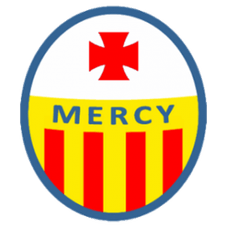 Every day, please bring the following items into school:Named book bag containing all reading materialsNamed drinks bottle containing waterNamed coat with a hood (suitable for the season)Children have PE on a Wednesday and Thursday and will need to include the following named items of clothing in their PE bag:navy shortsschool logo t-shirta pair of trainers (or plimsolls) that they can do up independentlyblue or black jogging trousers for outdoor PEspare socks for girlsEarrings should not be worn on PE days.Please ensure that hair that reaches your child’s shoulders is tied up.Reading books - We operate a ‘one in one out system’. Children may return their reading book on any day and swap them for a new one provided that their reading record has been signed by an adult to show that they have read the book and discussed it.  Please note that if the reading record is not signed the reading book will not be changed.Reading books should be read at least twice – one day for word decoding and then again on a second day to allow the child to discuss the content with an adult in a detailed way to develop a deeper understanding of the book.In addition to daily reading at home, Maths, English and Spelling home learning comes home on a Friday and needs to be completed and returned on the following Wednesday.  For each RE topic, an activity will be set for your child to complete at home with an adult.  Learning their 2, 5 and 10 times tables (then 3s) is something that should be practised with your child regularly.  Please see class webpages on a weekly basis for further information on home learning.Handwriting – please ensure that the presentation of your child’s home learning is to a high standard.  School handwriting should be followed at all times. Further details of our school handwriting system can be found on the school website and at www.debbiehepplewhitehandwriting.com Additional support at home – please ensure that the above learning habits and activities are in place each week.  If they are and you would like to support your child in other ways, consider the following activities:Teach your child to tell the time (analogue and digital) to the o’clock, half hour and then quarter to/past (to nearest five minutes, once above is mastered).  Wearing a watch every day is a good idea.Cook together, encouraging your child to use scales to measure ingredients in grams and millilitresWhen preparing food together, explore breaking shapes (sandwiches/cakes) and quantities (carrots, potatoes, sweets etc.) into halves, quarters, or thirds.  Reiterate the importance of each part being equal in quantity.Recall (know, not calculate) number bonds to 10 with increasing speed      i.e. 3+6=9; 8-5=3Our aim is to encourage your child to become an active and independent learner.The underlying philosophy of learning within the National Curriculum can be summed up as ‘deeper not faster’. As children gain the key knowledge and skills required for Year 2, they will be encouraged to use these in a variety of different contexts to develop their ability to problem solve and reason.  Pupils will be expected to deepen their understanding of English by applying their comprehension, grammar, punctuation and spelling skills in all areas of the curriculum.If you would like more specific information about the programme of study in Year 2 you can download a copy of the curriculum here: www.gov.uk/government/publications/national-curriculum-in-england-primary-curriculumDuring May 2019, the children will take Key Stage 1 Standardised Assessment Test (SATs) papers in Maths and Reading.  Results will inform the final end of year teacher assessment for each child, along with information gained through ongoing assessments made during day to day learning activities.Rewards: we have an electronic reward system that records the house points awarded to your child.  House points are awarded for being in school, arriving on time (by 8:55am) and other activities such as completing home learning on time, finishing drinks bottle, good learning behaviour, being a role model etc.Expectations: We ask parents to ensure that they have high expectations of their child’s behaviour, in particular encouraging them to do as they are asked straight away.  For example, it is a school rule that children do not use the outdoor play areas before and after school.  For their own safety, please ensure that your child follows this rule.Golden Time takes place on a Friday afternoon - please ensure that your child brings a toy or activity to school in a carrier bag.  Carefully consider the type of toy that is brought it as your child will be expected to share it with their classmates and it should encourage collaborative play.  Please do not send in anything precious as things do sometimes get broken accidentally.Sharing Friday will take place approximately once a month (after school on a Friday) - details can be found on the school newsletter.School website - Please do read the class blog on http://stadrians.herts.sch.uk/ every week as information relating to your child’s learning is updated at the end of each week.Information relating to after school clubs is sent to you from the office - please make sure that your child has all the equipment needed for their club in a separate, named bag.  If your child has any notes, money, letters or forms that need handing in, please ask them to put it in the white basket in the classroom.If your child is going home with someone different, the class teacher will need to be informed - this can be written down as a brief message and put into the white basket by your child at the start of the day.  If pick-up arrangements change during the day, please inform the school office.If you have any queries, as ever, please do not hesitate to ask.  We are always happy to speak with parents at the start (briefly) or end (lots of time) of the school day after all the children are safely into school or have been handed over to their adults.  Alternatively feel free to ask teachers for an appointment if you would like a more private discussion.We look forward to working in partnership with you as we take your child's learning forward together.Class teacher:      	Mrs Emma Hayes Teaching assistant: 	Mrs Kim HeffernanEnglish teachers:   	Ms Sally McCarthy & Mrs Hayes Maths/Phonics teachers:  	Mr Robin King & Mrs Hayes 